Avtal avseende uppdragsutbildningDetta avtal om uppdragsutbildning [”Avtalet”] har ingåtts mellan Högskolan Dalarna org. nr 202100-2908, 791 88 FalunKontaktperson: [Namn]Telefon: [Nr]E-post: [Adress]nedan benämnd [”Högskolan” ]och[Företag] [org. nr [Nr ?], [Adress]		Kontaktperson: [Namn]Telefon: [Nr]E-post: [Adress]Faktureringsadress: [Adress]nedan benämnd [”Uppdragsgivaren”]nedan enskilt benämnda ”Part” och gemensamt ”Parterna.UtbildningHögskolan har fått i uppdrag att genomföra utbildningen [kursens titel och eventuella hp] genom [ansvarig institution] i enlighet med fastställd [kursbeskrivning/kursplan/utbildningsplan], Bilaga 1 [nedan benämnd ”Utbildningen”]. [Ange eventuellt ytterligare detaljer kring utbildningens mål och syfte.][Utbildningen avslutas med ett provtillfälle baserat på vilket Deltagarna betygsätts. Deltagare med godkänt resultat erhåller Kursintyg/Kursbevis/högskolepoäng. Deltagare som erhållit godkänt resultat på samtliga kurser inom Utbildningen kan prövas för examen [ange vilken examen].Kursort och lokaler[Ange uppgift om kursort, campus och/eller nätbaserat etc, Om högskolan tillhandahåller lokaler ska detta beaktas i prissättningen]Kurstid[Ange studietakt, Utbildningens startdatum och Utbildningens slutdatum, datum för provtillfällen]DeltagareDeltagarna utses av Uppdragsgivaren. Deltagarförteckning ska vara Högskolan tillhanda senast fyra [4] veckor innan Utbildningens start. [Eller annat överenskommet sätt] [Ange om det finns ett visst minsta antal deltagare eller om det finns begränsningar i hur många deltagare som kan bytas ut innan kursstart]Uppdragsgivaren intygar att deltagarna är uppdragsgivarens egna anställda.Förkunskaper[Ange om några krav på förkunskaper finns, t.ex. ”Högskolan Dalarna rekommenderar att deltagarna har följande förkunskaper...”][Ange om högskolan ska bistå i urval av deltagare och när detta ska ske]Inbjudan till kursstart[Ange om det är högskolan som inbjuder till kursstarten, och på vilket sätt inbjudan sker]Uppdragsgivarens ansvar[Ange t ex resor, logi och måltider för högskolans personal] Utvärdering[Ange om utvärdering ska ske samt i så fall hur den ska göras och vid vilken tidpunkt samt vem som är ansvarig]Ersättning För genomförandet av Utbildningen i enlighet med detta Avtal ska Uppdragsgivaren erlägga [summa] SEK. Mervärdesskatt tillkommer. [Ange eventuella detaljer om vad som ingår i priset]BetalningsvillkorBetalning sker mot faktura inom 30 kalenderdagar från fakturadatum. Följande betalningsvillkor gäller.[används vid mer omfattande uppdrag, över 5000 kronor]50 % av den totala ersättningen betalas innan uppdraget påbörjas.50 % av den totala ersättningen betalas efter slutfört uppdrag.[används vid mindre uppdrag, upp till 5000 kronor]100% av ersättningen och betalas innan uppdraget påbörjas.Vid försenad betalning har Högskolan rätt till dröjsmålsränta enligt räntelagen samt ersättning för eventuella inkassokostnader.AvtalstidAvtalet träder i kraft den [ange datum för avtalets underskrift eller om avtalet träder i kraft när offert undertecknats/godkänts av Uppdragsgivaren, jfr allmänna villkor] och gäller därefter till dess Utbildningen genomförts och uppdraget i övrigt slutförts, dock längst till och med den [datum]. Avtalet upphör att gälla utan krav på föregående uppsägning.Fullständigt avtalDetta Avtal består av denna avtalstext tillsammans med fastställd [kursbeskrivning/kursplan/utbildningsplan], Bilaga 1, och Högskolans ”Allmänna avtalsvillkor för uppdragsutbildning”, Bilaga 2. Dessa avtalshandlingar utgör Partenas fullständiga reglering av samtliga frågor som regleras i detta Avtal och ersätter alla tidigare gjorda utfästelser och överenskommelser såväl muntliga som skriftliga. I den mån denna avtalstext och dess bilagor innehåller mot varandra stridande bestämmelser ska denna avtalstext äga företräde framför dess bilagor och bilagorna därefter gälla i nummerordning.MeddelandenMeddelanden som rör förhållanden enligt detta Avtal skall lämnas skriftligen per post eller e-post till de kontaktpersoner som angetts i ingressen till detta Avtal om inte Part särskilt underrättat motparten om annan kontaktperson för visst ändamål. Detta avtal har upprättats i två [2] likalydande exemplar, varav Parterna erhållit var sitt.För Högskolan Dalarna			För [Ange uppdragsgivare]Ort:				Ort:		Datum:				Datum:		_______________________			_____________________[ange namn]				[ange namn]prefekt				[ange titel]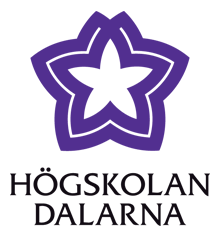 AVTALDnr: HDa 6.3–20xx/xxx[Datum]Objektnummer: